Консультация для родителей«Формирование основ финансовой грамотности у детей дошкольного возраста»Дети растут. Рано или поздно они станут взрослыми. Какие знания и уроки они сейчас получают от Вас, именно такими они, впоследствии, и станут учениками, работниками, мужьями и женами, родителями.Вы, конечно, заметили, что в старшем дошкольном возрасте у ребёнка появляются новые интересы: он чаще задаёт вопросы, активно обсуждает всё происходящее вокруг и, что совсем неожиданно, проявляет интерес к такой сложной сфере, как экономика и финансы.С экономикой и финансами ребёнок сталкивается постоянно: когда идёт с родителями в магазин, где просит купить понравившуюся игрушку; когда в банке или сберкассе вносят плату за квартиру, газ и свет, когда бабушка с дедушкой дарят деньги.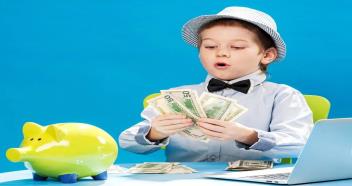 Все, наверное, согласятся, что лучше, когда ребенок постепенно начнет осваивать азы работы с финансами и, будучи уже взрослым, он сможет правильно обращаться со своими деньгами, правильно распределять доходы, расходы и долю инвестирования. И поэтому именно на вас, на родителях, лежит необходимость обучить своего ребенка грамотному управлению финансами.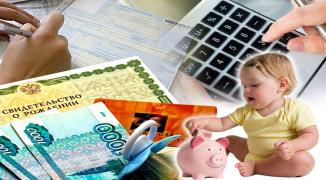 Во многих преуспевающих странах дети обучены финансовой грамотности с самого раннего детства. К примеру, в США и странах западной Европы даже учащиеся младших классов имеют платёжные карты, а старшеклассники с лёгкостью оплачивают покупки через Интернет и таким же способом отслеживают потоки своих финансов.Экономисты советуют начинать финансово обучать ребёнка уже с пяти лет. В этом возрасте тяга к познанию малыша уже выходит за рамки семьи: ребёнок готов усвоить нечто новое.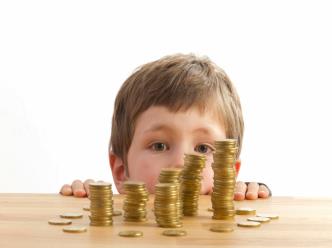 Финансовая грамотность состоит из нескольких элементов, которые полностью взаимосвязаны между собой, она включает в себя создание накоплений, установление целей. Что означает для ребенка быть финансово грамотным?• Знать, как экономить средства;• Научиться ставить финансовые цели, как на длинный, так и на короткий промежуток времени;• Уметь управлять средствами;• Уметь распределить бюджет на все жизненно важные нужды;• Выполнять контроль над своими средствами, в том числе и с помощью современных средств;• Осознавать, что за свои деньги ответственен только их хозяин;• Уметь жертвовать часть своих средств без ущерба для себя и одновременно для помощи нуждающимся;• Правильно принимать решения о трате средств;• Знать, как работают банковские системы;• Уметь зарабатывать средства и достигать финансовые задачи.Это только самая необходимая часть науки, которую Вы должны преподать своим детямОбучение ребенка деньгам, это гораздо больше, чем один разговор. Использование реальных жизненных ситуаций и примеров помогут ему понять все на практике. Они будут учиться не только из Ваших слов, но и через свои действия. Вот Вам несколько идей и возможностей, чтобы поговорить с ребенком о деньгах.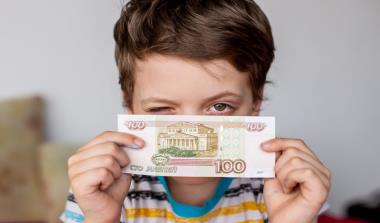 Когда он получает подарокКогда Ваш ребенок получает подарок на день рождения или другой праздник, это самое прекрасное время, чтобы поговорить с ним о экономии денег. Действительно, получив подарок, ребенок может отказаться от других планируемых покупок и сэкономить некоторые средства. А если это подарок деньгами, так тут сам бог велел. Вы можете помочь своему ребенку спланировать, каким образом он будет экономить и для чего он будет это делать.Когда Вы пользуетесь банкоматомБанкомат — это волшебный ящик, который выдает деньги, когда Вы вводите секретный код. Как бы не так! Но дети думают именно таким образом! И Вам нужно обязательно поговорить с ними о том, что такое банкомат и как он работает. Это отличная возможность поговорить о заработке, экономии и принятии решений о расходах.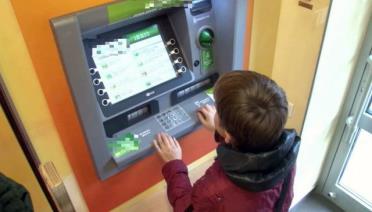 В магазинеБерите ребенка с собой в походы по магазинам. Это идеальная возможность объяснить ему о составлении бюджета. Расскажите о том, что различные вещи стоят различные суммы. Вы даже можете попросить ребенка помочь Вам сравнить цены и найти самый дешевый вариант.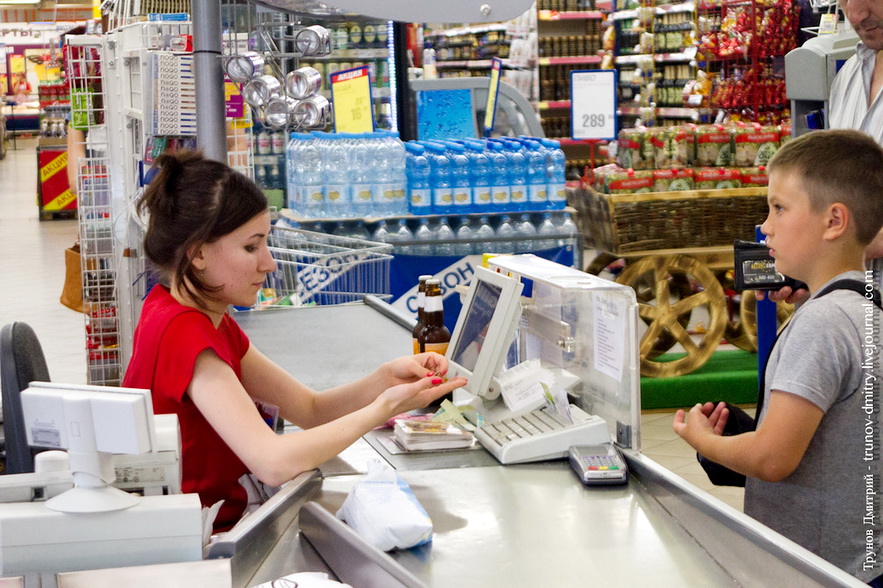 Оплата счетов и квитанцийОплата квитанций, вероятно, не то, что Вы обычно делаете вместе с Вашим ребенком. Тем не менее, это хорошая возможность поговорить с ним о финансовых вещах, которые он принимает, как само собой разумеющееся. Можно говорить о работе и обязанностях, и о том, как Вы оплачиваете эти расходы каждый месяц.Так же Вы можете подробно рассказать малышу о том, откуда берутся деньги, где их взять, на что можно тратить.Хорошо помогают в освоении азов финансовой грамотности детские деловые игры: «Магазин», «Кассовый аппарат», «Бизнес», «Монополия» и др. Играя в такие игры, ребёнок учится финансово размышлять, вырабатывать собственные стратегии преумножения и траты денег, экономить.Уважаемые родители! Начинайте учить своих детей деньгам и финансовой грамотности как можно раньше, в каком бы возрасте они сейчас не были. Чем раньше они узнают эту науку, тем проще им будет принять эти знания в своей голове и использовать их в своей будущей жизни.